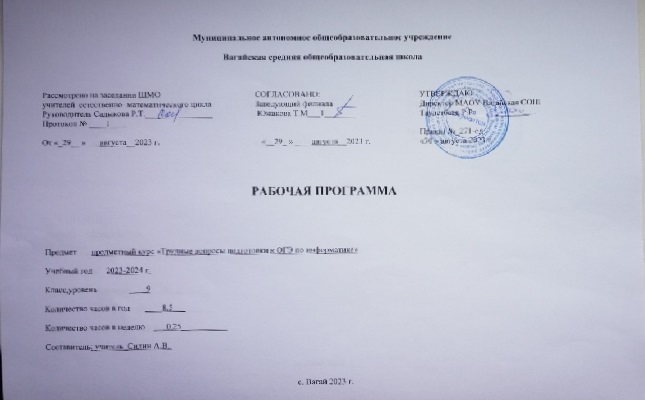 Содержание курса информатики и ИКТ на уровне базового в 9 классеКодирование информации (1 ч)Учащиеся должны знать:- метод дискретизации;- способы кодирования звука;- способы кодирования графики;
- способы кодирования текста;- способы кодирования числовых данных;Учащиеся должны уметь:- определять объем памяти для хранения звука;- определять объем памяти для хранения графических данных;- кодировать и декодировать графические данные;- кодировать и декодировать текстовые данные;- кодировать и декодировать числовые данныеОсновные понятия:кодкодирование текстовой информациикодирование графической информациикодирование звуковой информацииКогда мы представляем информацию в разных формах или преобразуем ее из одной формы в другую, мы информацию кодируем. Код - это система условных знаков для представления информации.Кодирование - это операция преобразования символов или группы символов одного кода в символы или группы символов другого кода.Человек кодирует информацию с помощью языка. Язык - это знаковая форма представления информации.Языки бывают естественные (русский, английский и т.д.) и формальные (язык математики, химии, программирования и т.д.) Любой язык имеет свой алфавит - набор основных символов, различимых по их начертанию. Алфавит обычно бывает жестко зафиксирован и имеет свой синтаксис и грамматику. Одну  и туже информацию можно кодировать разными способами. Например, объект КОМПЬЮТЕР: можно представить в виде текстовой информации - написать на русском языке, на английском.  Можно представить в виде графической информации - фото и видио. Можно в виде звука - произнести это слово. И т.д. Это разные способы кодирования одного и того же объекта.Огромное количество различной информации неизбежно привело человека к попыткам создать универсальный язык или азбуку для кодирования. Эта проблема была реализована с помощью компьютера. Всю информацию, с которой работает компьютер, можно представить в виде последовательности всего двух знаков - 1 и 0. Эти  два символа называются двоичным цифрами, по-английски - binary digit или бит.Алгебра логики (1 ч)Цель: Привить навыки логически рассуждать, сформулировать основные формы мышления, изучение основных исторических этапов развития логики и знакомство с историческими личностями, связанными с развитием данной науки с Древних времен и по сей день.Задачи: Дать определение логики как науки.Сформулировать основные формы мышления.Разобрать какие базовые логические операции существуют?Привить навыки логически рассуждать и решать различные логические задачи.Контролировать степень усвоения материалаMicrosoft Excel .Обработка числовой информации в электронных таблицах (1 ч)Электронные (динамические) таблицы. Относительные, абсолютные и смешанные ссылки. Использование формул. Выполнение расчётов. Построение графиков и диаграмм. Понятие о сортировке (упорядочивании) данных.Аналитическая деятельность:анализировать пользовательский интерфейс используемого программного средства;определять условия и возможности применения программного средства для решения типовых задач;выявлять общее и отличия в разных программных продуктах, предназначенных для решения одного класса задач.Практическая деятельность:создавать электронные таблицы, выполнять в них расчёты по встроенным и вводимым пользователем формулам;строить  диаграммы и графики в электронных таблицах.Тема «Алгоритмы» (1 ч)Учащиеся должны знать и уметьиспользовать основные понятия, в том числе: Исполнитель, среда Исполнителя, конструкции, команды Исполнителя, состояние Исполнителя, алгоритм, простой цикл, ветвление, сложный цикл, условия, истинность условий, логические операции, эффективность и сложность алгоритма, координаты на плоскости, преобразование программ, параллельное программирование.Учащиеся должны уметь:решать простые и сложные задачисоставлять линейные алгоритмы;составлять новые команды с помощью процедур;определять значение истинности простых и сложных условий;использовать циклы и ветвления;сравнивать эффективность различных алгоритмов; владеть элементами доказательности, эффективности и невозможности предложенных решений;преобразовывать программы в соответствии с преобразованием исходных данных;владеть элементами параллельного программирования.Тема «Системы счисления» (1 ч)Учащиеся должны знать:понятие системы счисления, основания системы. Алгоритм перевода чисел из одной системы счисления в другуюАрифметические действия в разных системах счисленияУчащиеся должны уметь:Решать простые и сложные задачиПереводить большие и маленькие числаПроизводить арифметические действия в разных системах счисления Тема «Интернет. Поисковые системы» (1 ч)Локальные и глобальные компьютерные сети. Скорость передачи информации. Пропускная способность канала. Интернет. Браузеры.  Взаимодействие на основе компьютерных сетей: электронная почта, чат, форум, телеконференция, сайт. Информационные ресурсы компьютерных сетей: Всемирная паутина, файловые архивы,  компьютерные энциклопедии и справочники.  Поиск информации в файловой системе, базе данных, Интернете. Информационная безопасность личности, государства, общества. Защита собственной информации от несанкционированного доступа.Базовые представления о правовых и этических аспектах использования компьютерных программ и работы в сети Интернет. Аналитическая деятельность:выявлять общие черты и отличия способов взаимодействия на основе компьютерных сетей;анализировать доменные имена компьютеров и адреса документов в Интернете;приводить примеры ситуаций, в которых требуется поиск информации; анализировать и сопоставлять различные источники информации, оценивать достоверность найденной информации.Практическая деятельность: осуществлять взаимодействие посредством электронной почты, чата, форума;определять минимальное время, необходимое для передачи известного объёма данных по каналу связи с известными характеристиками;проводить поиск информации в сети Интернет по запросам с использованием логических операций;создавать с использованием конструкторов (шаблонов)  комплексные информационные объекты в виде веб-странички,  включающей графические объекты;проявлять избирательность в работе с информацией, исходя из морально-этических соображений, позитивных социальных установок и интересов индивидуального развития.Тема «Начала программирования  на языке Паскаль» (1 ч)Язык программирования. Основные правила одного из процедурных языков программирования (Паскаль, школьный алгоритмический язык и др.): правила представления данных; правила записи основных операторов (ввод, вывод, присваивание, ветвление, цикл) и вызова вспомогательных алгоритмов; правила записи программы. Этапы решения задачи на компьютере: моделирование – разработка алгоритма – кодирование – отладка – тестирование. Решение задач по разработке и выполнению программ в выбранной среде программирования. Аналитическая деятельность:анализировать готовые программы;определять по программе, для решения какой задачи она предназначена;выделять этапы решения задачи на компьютере.Практическая деятельность:программировать линейные алгоритмы, предполагающие вычисление арифметических, строковых и логических выражений;разрабатывать программы, содержащие оператор/операторы ветвления (решение линейного неравенства, решение квадратного уравнения и пр.), в том числе с использованием логических операций;разрабатывать программы, содержащие оператор (операторы) цикла;разрабатывать программы, содержащие подпрограмму;разрабатывать программы для обработки одномерного массива:нахождение минимального (максимального) значения в данном массиве;подсчёт количества элементов массива, удовлетворяющих некоторому условию; нахождение суммы всех элементов массива;нахождение количества и суммы всех четных элементов в массиве;сортировка элементов массива  и пр.2. Планируемые результаты курса внеурочной деятельности «Подготовка к ОГЭ по информатике и ИКТ»Личностные результаты – это сформировавшаяся в образовательном процессе система ценностных отношений учащихся к себе, другим участникам образовательного процесса, самому образовательному процессу, объектам познания, результатам образовательной деятельности. Основными личностными результатами, формируемыми при изучении информатики в основной школе, являются: наличие представлений об информации как важнейшем стратегическом ресурсе развития личности, государства, общества; понимание роли информационных процессов в современном мире; владение первичными навыками анализа и критичной оценки получаемой информации; ответственное отношение к информации с учетом правовых и этических аспектов ее распространения; развитие чувства личной ответственности за качество окружающей информационной среды; способность увязать учебное содержание с собственным жизненным опытом, понять значимость подготовки в области информатики и ИКТ в условиях развития информационного общества; готовность к повышению своего образовательного уровня и продолжению обучения с использованием средств и методов информатики и ИКТ; способность и готовность к общению и сотрудничеству со сверстниками и взрослыми в процессе образовательной, общественно-полезной, учебно-исследовательской, творческой деятельности; способность и готовность к принятию ценностей здорового образа жизни за счет знания основных гигиенических, эргономических и технических условий безопасной эксплуатации средств ИКТ.Метапредметные результаты – освоенные обучающимися на базе одного, нескольких или всех учебных предметов способы деятельности, применимые как в рамках образовательного процесса, так и в других жизненных ситуациях. Основными метапредметными результатами, формируемыми при изучении информатики в основной школе, являются: владение общепредметными понятиями «объект», «система», «модель», «алгоритм», «исполнитель» и др.; владение информационно-логическими умениями: определять понятия, создавать обобщения, устанавливать аналогии, классифицировать, самостоятельно выбирать основания и критерии для классификации, устанавливать причинно-следственные связи, строить логическое рассуждение, умозаключение (индуктивное, дедуктивное и по аналогии) и делать выводы; владение умениями самостоятельно планировать пути достижения целей; соотносить свои действия с планируемыми результатами, осуществлять контроль своей деятельности, определять способы действий в рамках предложенных условий, корректировать свои действия в соответствии с изменяющейся ситуацией; оценивать правильность выполнения учебной задачи; владение основами самоконтроля, самооценки, принятия решений и осуществления осознанного выбора в учебной и познавательной деятельности; владение основными универсальными умениями информационного характера: постановка и формулирование проблемы; поиск и выделение необходимой информации, применение методов информационного поиска; структурирование и визуализация информации; выбор наиболее эффективных способов решения задач в зависимости от конкретных условий; самостоятельное создание алгоритмов деятельности при решении проблем творческого и поискового характера; владение информационным моделированием как основным методом приобретения знаний: умение преобразовывать объект из чувственной формы в пространственно-графическую или знаково-символическую модель; умение строить разнообразные информационные структуры для описания объектов; умение «читать» таблицы, графики, диаграммы, схемы и т.д., самостоятельно перекодировать информацию из одной знаковой системы в другую; умение выбирать форму представления информации в зависимости от стоящей задачи, проверять адекватность модели объекту и цели моделирования; ИКТ-компетентность – широкий спектр умений и навыков использования средств информационных и коммуникационных технологий для сбора, хранения, преобразования и передачи различных видов информации, навыки создания личного информационного пространства (обращение с устройствами ИКТ; фиксация изображений и звуков; создание письменных сообщений; создание графических объектов; создание музыкальных и звуковых сообщений; создание, восприятие и использование гипермедиа сообщений; коммуникация и социальное взаимодействие; поиск и организация хранения информации; анализ информации).Предметные результаты включают в себя: освоенные обучающимися в ходе изучения учебного предмета умения специфические для данной предметной области, виды деятельности по получению нового знания в рамках учебного предмета, его преобразованию и применению в учебных, учебно-проектных и социально-проектных ситуациях, формирование научного типа мышления, научных представлений о ключевых теориях, типах и видах отношений, владение научной терминологией, ключевыми понятиями, методами и приемами. В соответствии с федеральным государственным образовательным стандартом общего образования основные предметные результаты изучения информатики в основной школе отражают: дальнейшее формирование информационной и алгоритмической культуры; формирование представления о компьютере как универсальном устройстве обработки информации; развитие основных навыков и умений использования компьютерных устройств; углубление понятий представления об основных изучаемых понятиях: информация, алгоритм, модель – и их свойствах; закрепление развития алгоритмического мышления, необходимого для профессиональной деятельности в современном обществе; развитие умений составить и записать алгоритм для конкретного исполнителя; формирование знаний об алгоритмических конструкциях, логических значениях и операциях; знакомство с одним из языков программирования и основными алгоритмическими структурами — линейной, условной и циклической; развитие умений формализации и структурирования информации, умения выбирать способ представления данных в соответствии с поставленной задачей — таблицы, схемы, графики, диаграммы, с использованием соответствующих программных средств обработки данных; углубление навыков и умений безопасного и целесообразного поведения при работе с компьютерными программами и в Интернете, умения соблюдать нормы информационной этики и права.Список литературыКрылов С.С., Лещинер В.Р., Супрун П.Г., Якушкин П.А. Единый Государственный Экзамен . Учебно-тренировочные материалы для подготовки учащихся. Информатика.: Учебное пособие Допущено Федеральной службой по надзору в сфере образования и науки – М.: «Интеллект-Центр», 2005-2007.Информатика и ИКТ. Подготовка к ЕГЭ. / Н.В. Макарова. – СПБ: «Питер», 2007.Андреева Е.В., Фалина, И.Н. Системы счисления и компьютерная арифметика.: Учебное пособие. – М.: Бином. Лаборатория знания.), 2004.Евстигнеев В.А. Применение теории графов в программировании. - М.: Наука, 1985-352с.Андреева Е.В., Щепин Е.В. Основы теории информации. Публикация в 1 сентября. “Информатика” №4/2004 1 п.л. 2004Андреева Е.В Основы теории информации. Материалы. Публикация в 1 сентября. “Информатика” №4/2004 1 п.л. 2004Андреева Е.В., Босова Л.Л., Фалина И.Н. Математические основы информатики Учебная Сборник «Элективные курсы в профильном обучении: Образовательная область «Математика», МО РФ – НФПК». М.: Вита-Пресс – 2004.Демонстрационный вариант контрольно-измерительных материалов по информатике ., ., ., . (http://fipi.ru) Робертсон А.А. Программирование – это просто: Пошаговый подход / А.А. Робертсон; Пер. с англ. – М.: БИНОМ. Лаборатория знаний, 2006.Златопольский Д.М. Программирование: типовые задачи, алгоритмы, методы / Д.М. Златопольский – М.: БИНОМ. Лаборатория знаний, 2006.Богомолова О.Б. Логические задачи / О.Б. Богомолова – М.:БИНОМ. Лаборатория знаний, 2005.Моханов М.Ю. Учимся проектировать на компьютере. Элективный курс: Практикум / М.Ю. Моханов, С.Л. Солодов, Г.Е. Монахов – 2-е изд., испр. – 2006.Залогова Л.А. Компьютерная графика. Элективный курс: Практикум / Л.А. Залогова – М.: БИНОМ. Лаборатория знаний, 2005.Электронные учебные пособияhttp://www.metodist.ru  Лаборатория информатики МИООhttp://www.it-n.ru Сеть творческих учителей информатикиhttp://www.metod-kopilka.ru Методическая копилка учителя информатикиhttp://fcior.edu.ru http://eor.edu.ru Федеральный центр информационных образовательных ресурсов (ОМC)http://pedsovet.su Педагогическое сообществоhttp://school-collection.edu.ru Единая коллекция цифровых образовательных ресурсовТематическое планирование№ Тема занятияТема занятия1.Кодирование текста. Единицы измерения информации. Решение задач на кодирование текстовой информации.12.Основы алгебры логики. Логические операции конъюнкция, дизъюнкция, отрицание.13.Работа в электронных таблицах MS EXCEL. Встроенные функции в MS EXCEL. Моделирование экономических задач в программе MS EXCEL.14.Алгоритмы. Типы алгоритмов. Исполнители алгоритмов. Алгоритмические структуры.15.Системы счисления. Типы систем счисления.16.Интернет. Поиск во Всемирной паутине.17.Общий вид программы на языке Паскаль. Простейшая программа18.Повторение по пройденным темам. Тренировочная работа по пройденным темам.1,5Итого8,5